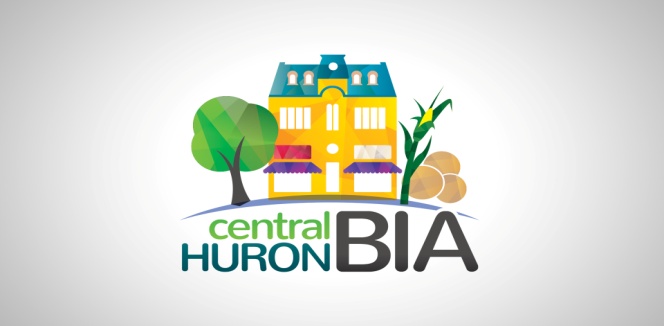 Tuesday, March 10, 2020  AgendaBIA Board of Management Meeting6:15 Fire Hall Meeting RoomPlease RSVP to be sure we have quorum  ***If you cannot attend, please send your report to the Chair before the meeting***1.0  Motion to Pass the February  Minutes. 2.0  Changes or Additions to Agenda:  3.0  Chair’s Update:   Strategic Plan checklist    confirm 2020 Board members                                       2020 Budget   Finalize for Council        			    AGM will be at REACH auditorium at 6pm.  Meet for appetizers and wine from local wineries, Meeting will begin at 6:30, Networking afterward.5.0  Treasurer’s Report:4.1  Bank Reconciliation and Trial Balance – See Attached     4.2   Bills to be paid - $350 for Stuffed Puppies for Fair Baby Contest (increase of $100, need motion please)6.0  Council Report:  Dave Jewitt  -  Will Council look at using the Facade Grant for back door upgrades in 2021?				Did you request a committee to form with Council, BIA and Community regarding signage, lights etc?7.0  Committee Updates:  7.1   Marketing:  Sandra       		 7.2   Social :  Jesse8.0 Upcoming Meeting Dates, Time and Place –Annual General Meeting, April 14, REACH Auditorium    6pm Appetizers & Drinks									6:30 Meeting begins7.0  Motion to AdjournDiscover our Nature – Central Huron BIA